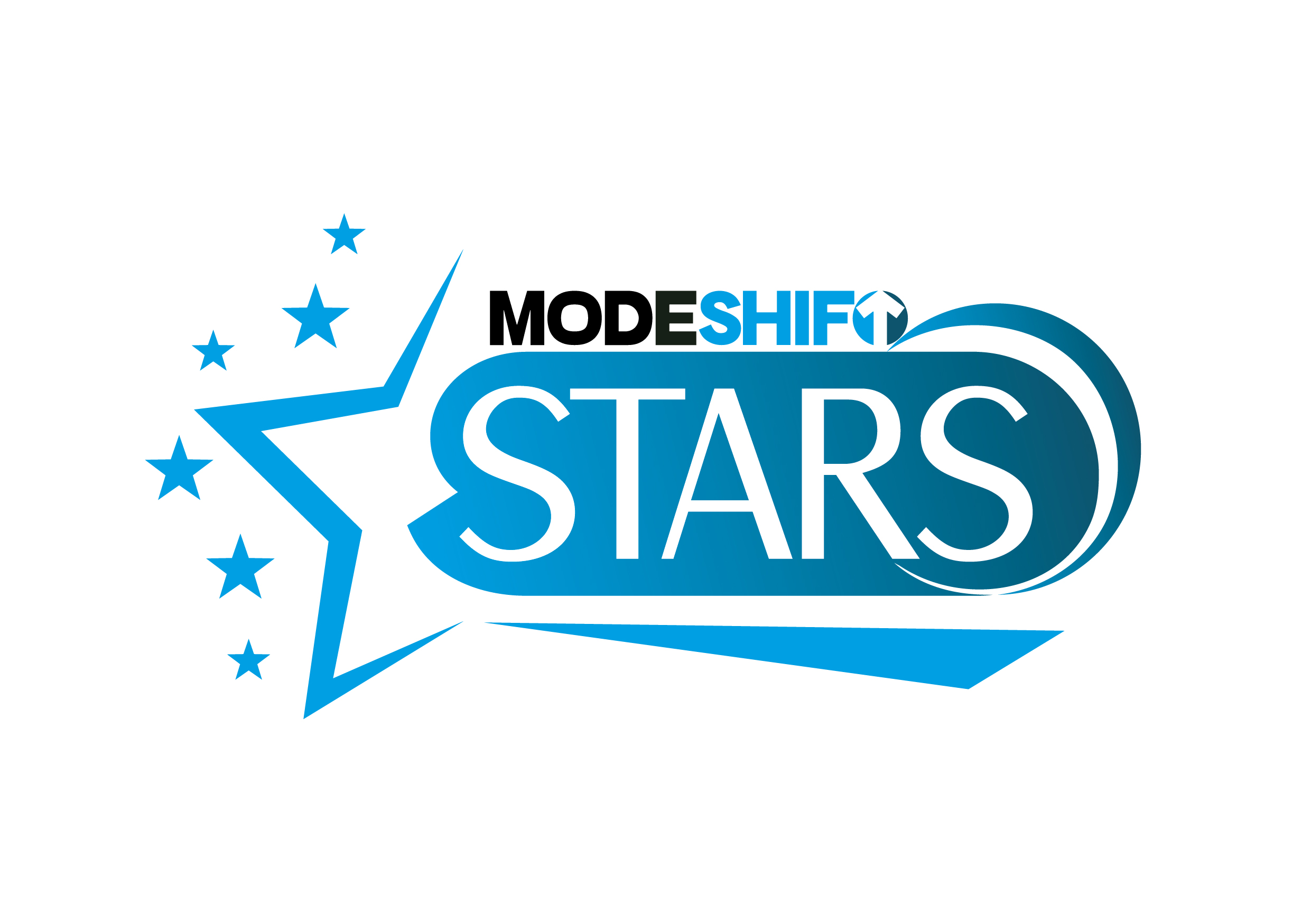 Kenilworth Primary SchoolTravel Plan, produced on 10/01/23 Current Accreditation Level Good TPAccreditation Expiry Date 12/01/2022IntroductionAims and ObjectivesWorking Group & STP SummaryTravel & Transport InfrastructureSurveys, Modal Shift & TargetsStudent Travel Modal ShiftStaff Travel Modal ShiftTargetsConsultationsTravel & Transport IssuesTravel InitiativesSupporting InitiativesGold Standard InitiativesGold Standard TestimonySign off and Formal ApprovalPlanning ApplicationsSite DetailsSite DetailsType of SiteSchoolURN117183Name of siteKenilworth Primary SchoolTravel Plan CoordinatorEmma SchumacherTelephone Number02089533459E-mail addressadmin@kenilworth.herts.sch.ukAddressKenilworth Drive, , Borehamwood, Hertfordshire, WD6 1QLWebsitehttps://kenilworthprimary.comSite IntroductionThe school is in Kenilworth Drive, Borehamwood which is situated in the south of Hertfordshire, between the M25 and M1 motorways. Elstree is situated just over a mile west of Borehamwood while other nearby towns include Radlett (3 miles north), Bushey (4 miles west), Barnet (4 miles east), Potters Bar (5 miles north east) and Watford (5 miles west), Elstree and Borehamwood train station is situated near the centre of Borehamwood.  Elstree Studios is situated in the town centre.  The town centres is modern, offering local shopping facilities. The school catchment is quite small. At our primary school we believe that the development of British values underpins everything we do at Kenilworth. They are promoted through assemblies, displays, class work and within everyday life. We have also been linking our assemblies to focus on EmpathyLab to raise empathy throughout Kenilworth through high quality literature. We believe that it is essential to teach children to respect each other’s faiths, backgrounds, and differences.Local AmenitiesKenilworth is located next to a park and has two streets with local shops located near.  The town centre has a library and cinema alongside lots of shops.  There are two supermarkets and a swimming pool close by.Type of SchoolPrimaryEducation LevelEarly Years/Foundation,Key Stage 1,Key Stage 2Head TeacherMrs F AJoseStudent  InformationStudent  InformationAge Range of Students3-11Number of Students179Staff and Volunteer InformationStaff and Volunteer InformationNumber of Full Time Employees22Number of Part Time Employees15Number of VolunteersVolunteers who have been involved in the delivery of your Travel PlanCathy ScarrottOpening timesOpening timesClosing timesMonday07:45:0007:45:0018:00:00Tuesday07:45:0007:45:0018:00:00Wednesday07:45:0007:45:0018:00:00Thursday07:45:0007:45:0018:00:00Friday07:45:0018:00:0018:00:00SaturdaySundayStudents’ Official Start Time08:45:0008:45:0008:45:00Students’ Official Finish Time03:30:0003:30:0003:30:00Breakfast Club Starts07:45:0007:45:0007:45:00Breakfast Club Finishes08:45:0008:45:0008:45:00After School Club Starts15:30:0015:30:0015:30:00After School Club Finishes18:00:0018:00:0018:00:00Other TimingsNursery - 8:45 - 11:45 and 12:30 - 3:30Nursery - 8:45 - 11:45 and 12:30 - 3:30Nursery - 8:45 - 11:45 and 12:30 - 3:30Site DetailsSite DetailsSite OccupationSite OwnershipHerts County CouncilSite SizeOther site detailsAdditional InformationAdditional InformationLocal Authority Officer Working at SiteCathy ScarrottOther InformationAims & Objectives of Travel PlanAims & Objectives of Travel PlanAimTo reduce the number of children and staff travelling to the school by car and obtain a modal shift by the next surveyObjectivesKenilworth will make a committed effort to make Road Safety and eco learning a priority within the school. Kenilworth will engage the children throughout the year in road safety delivery working with local authority and engaging in national campaignsNameRoleDawn MooreSchool OfficeClaire WilliamsDeputy Head TeacherFiona AjoseHead TeacherJTA1PupilJTA2PupilMark EasonSite Management TeamJTA3PupilJTA4PPupilEmma SchumacherTeacher Working Group  ActionsFacilitiesFacilitiesFacilitiesDescriptionNumbersCycle ParkingCovered Sheffield Stands0Cycle ParkingSheffield Stands0Cycle ParkingCycle Pod / Mini Pod6Cycle ParkingOther Cycle Spaces0Cycle ParkingTotal Student Cycle Spaces4Cycle ParkingTotal Staff Cycle Spaces0Cycle ParkingTotal Visitor Cycle SpacesScooter ParkingScooter Parking Spaces5Storage LockersStorage lockers for cycling paraphernalia1Parent ShelterNumber of Parent Waiting SheltersShower FacilitiesShowers available0Motorcycle/scooterParking facilitiesCoach ParkingFacilities for coaches to park0Details of coach parking facilities2 lay bys outside of school suitable for coach parking2 lay bys outside of school suitable for coach parkingTransportation LinksTransportation LinksDoes the school have a School Street in place?NoDetails of Walking Access to siteThe footways along Kenilworth Drive in which the school is situated are in a good state of repair. A School Safety Zone with white zig-zagged lines immediately outside of the school On Kenilworth Drive is in place along both sides of the road along with a zebra crossing. There is a gated entrance to a park with a play area directly next to the school. There are various walking routes to the school such as through King George playing field where pupils from the Warwick Road area can access the school.Details of Cycling access to siteThere are some cycle lanes near the Venue (sports centre) however they are very sporadic and not entirely useful.Details of Bus access to siteGood bus routes on adjoining roads - Balmoral drive and Manor Way 292 and 107 service these roads.  On the whole buses run without people needing changes, although we have some children that travel from other areas who would need to make lots of changes.  The 107 gets to Balmoral Drive at 8:32 and the 292 at 8:37 which means children will be arriving at school just before entrance time.  If the children get an earlier bus they can attend breakfast club.  Both buses run every 15 minutes giving parents different bus times to choose fromDetails of Rail access to siteOverground trains run to Elstree and Borehamwood station from London or St Albans, however the parents would then need to get a bus or complete a 25 minute walk.Details of Road Access to siteThere is a good road system around Borehamwood, although as there are a lot of primary schools in close vicinity there is a lot of traffic at 8:30/8:45 and 3:15. The school is situated on Kenilworth Drive which is a residential street. Other roads close by are Norfolk Gardens which is a cul de sac opposite the school. Balmoral Drive and Manor Way are on either end of Kenilworth Drive.Car TravelCar TravelAccessible parking spaces1Car Share Parking BaysCar Club Parking BaysElectric Vehicle Parking BaysElectric Vehicle Charging PointsStaff Parking Bays19Visitors parking spaces7Other car parking detailsFleet VehiclesFleet VehiclesBus/MinibusPool BicyclesOtherFurther InformationSTARS (Sustainable Travel and Road Safety) AuditSTARS (Sustainable Travel and Road Safety) AuditName of road (outside main entrance)Kenilworth DriveName of other roads surrounding the siteNorfolk Drive, Featherstone Gardens, Balmoral Drive, Manor Way, Warwick RoadDate of assessment9/29/2021Speed limit of the road outside main entrance30mphSpeed limit on other roads surrounding your site30mphHow many of the following crossing facilities are present within 500m of your site?How many of the following crossing facilities are present within 500m of your site?Pelican CrossingPuffin CrossingToucan CrossingZebra Crossing1School Crossing PatrolPedestrian RefugeFurther QuestionsFurther QuestionsIs there any traffic calming within 500m of the site, e.g. speed bumps, build outsYesAre there railings present outside or near the main entrance?YesIs the main vehicular entrance used for pedestrians/cyclists as well as cars?NoAre there any dedicated cycle lanes leading to the site?NoWhat is the quality of the pavements like within 500m of the site?AverageAny other obstacles or road layout issues within 500 metresBumped pavements on the road corners to support pedestrians.Engineering & Planning MeasuresEngineering & Planning MeasuresCostDate FromDate ToDetails of MeasureModal SplitModal SplitWalkCycleScootBus (Public)Bus (School)Park & StrideTrain/MetroCar ShareCarMotorbikeTotal2022/2023Number
%78.0049.067.0003.001.890.0000.0000.0000.0000.00071.0044.6500159.002021/2022Number
%65.0036.3129.33031.3317.52.671.490.00021.0011.730.0000.330.1929.3316.3900179.002017/2018Number
%74.0031.6235.00043.0018.387.002.990.00014.005.981.000.430.00060.0025.6400234.002016/2017Number
%65.0032.993.00017.008.638.004.060.00021.0010.660.0009.004.5774.0037.5600197.00Modal SplitModal SplitWalkCycleScootBus (Public)Bus (School)Park & StrideTrain/MetroCar ShareCarMotorbikeTotal2022/2023Number
%7.00350.0000.0000.0000.0000.0000.0000.00013.00650020.002021/2022Number
%11.0032.350.0000.0000.0000.0000.0000.0000.00023.0067.650034.002016/2017Number
%6.0020.690.0000.0000.0000.0000.0001.003.452.006.920.0068.970029.00StatusTypeMode of TravelThis Year's %Preferred %Target %% ChangePercentage PointsDue DateTargetExpiredMode of TravelCycle028.4552018ExpiredMode of TravelWalk025.436362018ExpiredMode of TravelCar010.734342018ExpiredMode of TravelScooting024.49.6002018ExpiredStudent Mode of TravelCar-20-22021 / 2022Reduce Car usage by 2%ExpiredStudent Mode of TravelPark and Stride2022021 / 2022Increase number of children parking at a distance and walking to school by 2%RegisteredStudent Mode of TravelPark and Stride400402022 / 2023To raise awareness of the health benefits of leaving the car at home or from parking on neighbouring road and walking some of the distance to school amongst children and parents.RegisteredOther02022 / 2023To raise awareness by actively encouraging our pupils and staff to walk, scoot or cycle to school to promote a healthy balanced lifestyle.StatusTypeActionResponsibleTarget CompletionReportingCompletion DatePlannedPupilsP5 Pupils monitor WOWClaire Williams5/26/2022Junior Travel Ambassadors to launch WOW in assembly and to complete surveys within the week to monitor children's walking activity during the week and to award the prize to the winning class.5/26/2022PlannedSenior Management and GovernorsSM1 The School Travel Plan / STARS is discussed at Senior Management / Governors meetingsClaire Williams10/14/2021Travel Plan and healthy journeys to school is discussed in the Full governors body meeting9/5/2021Completed - No EvidencePupilsP5 Pupils monitor WOWClaire Williams5/26/2022Junior travel ambassadors to launch WOW in assembly and to complete surveys within the week to monitor children's walking activity during the week and to award the prize to the winning class.5/26/2022Completed - No EvidenceResidents, Businesses and Local CommunityRBLC1 Residents are informed of the school's efforts to promote safe and active travelMark Eason9/1/2021Banner outside school to promote safe parking and to inform residents of school's commitment to improving drop off and pick up times through safer parking.9/1/2021CompletedLocal AuthorityLA1 School is engaged with the LA with regards to implementing the School Travel Plan and STARSClaire Williams Cathy Scarrott9/30/2021Met with Cathy Scarrott to develop the travel plan and to organise in school and virtual training to be delivered this school year.9/30/2021CompletedParentsPA3 Other Parent ConsultationClaire Williams6/28/2022Parents informed about the initiatives and active travel ecouraged through twitter.6/28/2022CompletedStaffS2 The School Travel Plan / STARS is discussed at staff meetingsClaire Williams9/30/2021Travel Plan regularly discussed in staff meetings - including updates on initiatives and strategising to support the target of decreasing car use.9/27/2021CompletedSenior Management and GovernorsSM1 The School Travel Plan / STARS is discussed at Senior Management / Governors meetingsFiona Ajose10/31/2021Travel Plan to be discussed at Senior Leadership Meetings, planning the year ahead in order to ensure a modal shift in travel and to promote healthy journeys to school10/13/2021Current Travel & Transport IssuesCurrent Travel & Transport IssuesCurrent Travel & Transport IssuesCurrent Travel & Transport IssuesStatusDetails of Issue / concernDate of IssueCategoryCurrentThe road markings on Kenilworth Drive need to be repainted, including the zig zag lines, school and zebra crossingRoad SafetyCurrentThe road markings on Kenilworth Drive need repainting, including the zig zal lines and zebra crossing11/26/2021Road SafetyCurrentissue of inconsiderate parking outside schools at school travel time11/24/2022ParkingStatusTypeActionPerson ResponsibleTarget CompletionReportingCompletion datePlannedAir QualityAQ15 National Clean Air DayClaire Williams7/10/2022PlannedPublic TransportationPT1 Public transport used for school tripsClaire Williams7/17/2022PlannedRoad Safety & TrainingR1 Cycle training for pupils (other than Bikeability levels 1 - 3)Claire Williams Bikeability7/10/2022PlannedRoad Safety & TrainingR15 School has lobbied for installation of traffic calming outside of schoolClaire Williams7/10/2022Completed - No EvidenceWalking & ScootingW8 5 / 10 minute walking zone in placeClaire Williams12/19/2021Walk to school week was a success and more children parked and strided than before.7/14/2022CompletedAir QualityAQ10 Other air quality initiative 1Emma Schumacher9/30/2021The children were able to identify the lichen in school and9/28/2021CompletedAir QualityAQ10 Other air quality initiative 1Emma Schumacher9/29/2021Year 6 completed their investigation and collated the data to draw conclusions.  This information has been shared with the eco-council to inform their actions going forward.9/28/2021CompletedAir QualityAQ4 Park and walk/stride schemeClaire Williams7/10/20225/10 minute walking zone established and shared with parents as part of our walk to school week competition.  We had an increase in park and strides during the week.5/27/2022CompletedAir QualityAQ6 Highway code is promoted to students, staff and parentsClaire Williams10/31/2021Copies of the highway code for young road users are available at the entrance to the school and have been distributed to every child in Year 5.10/14/2021CompletedCyclingC15 Bling Your Bike DayClaire Williams9/29/2021Children had a great time decorating their bikes and enjoyed the competition.  Winners were revealed in Friday's assembly.9/29/2021CompletedCyclingC2 Cycle parking installedMark Eason9/1/2020Cycle parking is installed and maintained regularly9/1/2020CompletedCyclingC3 Bikers breakfastClaire Williams10/1/2021Children enjoyed attending the bikers' breakfast, both the cycling and scooting on the playground and the breakfast together afterwards.  It promoted cycling to school10/1/2021CompletedCyclingC5 School takes part in Sustrans Big Walk & WheelClaire Williams7/17/2022Big walk and wheel was a big success - especially the bikers breakfast.4/1/2022CompletedCyclingC8 Bike WeekClaire Williams10/1/2021The children really enjoyed bike week, particularly the bling your bike competition and bikers breakfast.  We will arrange more active travel breakfasts to build on the success.10/1/2021CompletedPublic TransportationPT2 School promotes public transportClaire Williams10/8/2021public transport links advertised to parents through school website10/4/2021CompletedPublic TransportationPT4 Private coaches for school trips pick up and set down in safe / accessible placesMark Eason10/7/2021Bus parks in layby where possible - site manager works to ensure this is possible for the coaches7/14/2022CompletedPublic TransportationPT5 School promotes young person's travel card schemeClaire Williams10/4/2021Saver card promoted through school website and with Year 6 transition information10/4/2021CompletedRoad Safety & TrainingR10 Be Bright Be Seen ActivitiesClaire Williams11/30/2021Road Safety Week happened 23rd November 2021.  We focused on Be Bright Be Seen, through assemblies led by the Active Travel Ambassadors and a Be Bright Be Seen Day on Thursday 25th November11/21/2021CompletedRoad Safety & TrainingR13 Use of transition resourcesCathy Scarrott11/25/2021The children participated in an online road safety initiative that introduced them to the importance of making safer and healthy choices. Questions in the quiz included the design of the street environment by highway engineers, with regards to safety measures like pedestrian crossings, air quality, how speed impacts on collision severity and sustainable travel choices.11/25/2021CompletedRoad Safety & TrainingR18 Road Safety Day/WeekClaire Williams11/30/2021Road Safety Week was celebrated 23rd November at Kenilworth.  We have focused on Be Bright Be Seen with the active travel ambassadors hosting assemblies and a be bright be seen dress up day on Thursday 25th November.  Cathy Scarott also delivered road safety workshops to Years Reception, One, Three, Five and Six.11/21/2021CompletedRoad Safety & TrainingR19 Other road safety & training initiative 1Cathy Scarrott11/25/2021The children participated in an online road safety initiative that gave them an understanding of how being distracted, including by mobile phones, can lead them to be in danger from traffic in a street environment. They also learnt about safer behaviour choices they can make to keep themselves safer in the future.11/25/2021CompletedRoad Safety & TrainingR20 Other road safety & training initiative 2Cathy Scarrott11/16/2020Safer Crossing Places - This session introduced the  children  to 'safer crossing places' and how to keep as safe as possible when crossing a road using these crossings. During this session the children were shown pictures of different crossing places (zebra crossing, pelican crossing, traffic island and using a school crossing patrol). The children were asked to consider the risks and hazards when using this type of crossing and feedback to the rest of the class.11/16/2020CompletedRoad Safety & TrainingR20 Other road safety & training initiative 2Cathy Scarrott11/25/2021Safer Crossing Places - This session introduced the  children  to 'safer crossing places' and how to keep as safe as possible when crossing a road using these crossings. During this session the children were shown pictures of different crossing places (zebra crossing, pelican crossing, traffic island and using a school crossing patrol). The children were asked to consider the risks and hazards when using this type of crossing and feedback to the rest of the class.11/25/2021CompletedRoad Safety & TrainingR21 Other road safety & training initiative 3Cathy Scarrott11/25/2021The delivery included a story to encourage children to hold hands with a grown up, wear bright clothes so they can be seen by drivers, and introduces the children to the Green Cross Code to help them walk the street safely. This was followed by a short activity that reinforces key messages and included an action song11/25/2021CompletedRoad Safety & TrainingR24 Nursery Teaches Road Safety & Active Travel MessagesCathy Scarrott11/17/2020The children participated in a online road safety initiative that introduced them to the importance of getting into a car from the pavement side as well as the importance of wearing a seatbelt when travelling in the car. These messages were delivered by a short story and followed by a short activity action song.11/17/2020CompletedRoad Safety & TrainingR24 Nursery Teaches Road Safety & Active Travel MessagesCathy Scarrott11/25/2021The children participated in a online road safety initiative that introduced them to the importance of getting into a car from the pavement side as well as the importance of wearing a seatbelt when travelling in the car. These messages were delivered by a short story and followed by a short activity action song.11/25/2021CompletedRoad Safety & TrainingR5 Pedestrian skills trainingCathy Scarrott6/24/2022The children engaged in an onsite practical pedestrian skills initiative. During this session the children looked at road layout, safer crossing places and hazards. Children were taught and demonstrated safe places to cross on both straight roads and junctions. Discussion and demonstrations about crossing between parked cars.6/24/2022CompletedRoad Safety & TrainingR9 Road Safety assembly/ presentationClaire Williams11/30/2021Active Travel Ambassadors recorded virtual assemblies that were shown during Road Safety Week 2021.  They focused on a Be Bright Be Seen message.11/23/2021CompletedWalking & ScootingW11 Walking tripsClaire Williams7/10/2022Year 1 completed lots of local walks as part of their topic our community.3/25/2022CompletedWalking & ScootingW12 Scooter storage installedMark Eason9/1/2020Scooter storage has been installed for the last 6 years and is checked regularly by our caretaker9/1/2020CompletedWalking & ScootingW19 Parent shelter installedMark Eason9/1/2020Parent shelter installed and maintained9/1/2020CompletedWalking & ScootingW6 Walk to school weekClaire Williams5/16/2022Children enjoyed the competition and we had an increase in active journeys to school.7/14/2022CompletedWalking & ScootingW9 Educational / Curriculum WalksClaire Williams12/19/2021Year 1 walked around the local area as part of their topic unity in the community.4/1/2022StatusTypeActionPerson ResponsibleTarget CompletionReportingCompletion dateCompletedCurriculumCU1 School takes part in competitions promoted by othersClaire Williams10/1/2021Parents signed up to pledge their bike journeys in response to the newsletter10/1/2021CompletedCurriculumCU3 School teaches environmental benefits of active travelEmma Schumacher10/1/2021Pupils investigated the lichen within the school grounds and reported back to the eco-council to encourage them to promote active journeys.9/24/2021CompletedPartnershipsP1 School works with Police/ Safer Neighbourhood Team/ PCSO to promote safe & sustainable travelClaire Williams10/31/2021Poster displayed prominently in entrance area10/14/2021CompletedPromotionPR1 NewsletterClaire Williams10/1/2021Children responded to information in the newsletter and participated in the competitions.9/28/2021CompletedPromotionPR10 Social Media CampaignClaire Williams10/1/2021Bike week promoted through twitter, with parents able to view the tweets.10/1/2021CompletedPromotionPR13 Information on websiteClaire Williams10/1/2021Travel information clearly available on new website.9/15/2021CompletedPromotionPR20 JTA/YTA/JRSO's in placeClaire Williams10/14/2021Junior Travel Ambassadors in place and leading events and assemblies across the school11/25/2021CompletedPromotionPR20 JTA/YTA/JRSO's in placeClaire Williams10/31/2021Year 5 pupils were really enthusiastic to become JTAs with just under half of the class applying.  Following interviews, four pupils were selected to take on the role. Their first jobs are to plan road safety week and the Be Bright Be Seen Campaign10/14/2021CompletedPromotionPR6 School has an active travel policyClaire Williams10/29/2021Active Travel Policy in place and ratified by governors.10/31/2021CompletedPromotionPR6 School has an active travel policyClaire Williams10/31/2021Active Travel Policy in place and ratified by governors in the October Curriculum Committee meeting.  Promoted to all parents on the school website.10/14/2021CompletedPromotionPR8 Competitions run & promoted within schoolClaire Williams10/4/2021Children really enjoy the competitions throughout the school year.10/4/2021CompletedPromotionPR9 AssemblyClaire Williams11/25/2021Assemblies led by Junior Travel Ambassadors as part of road safety week.  It became virtual key stage assemblies due to covid guidelines.11/25/2021Completed - No EvidenceCurriculumCU7 Road safety lessonsCathy Scarrott/Claire Williams7/28/2022Pupils in reception, nursery, year 1, year 3, year 5 and year 6 attended virtual workshops led by Cathy Scarrott, teaching road safety.11/25/2021PlannedCurriculumCU2 School teaches the health benefits of safe / active travelPlannedPartnershipsP1 School works with Police/ Safer Neighbourhood Team/ PCSO to promote safe & sustainable travelClaire Williams10/7/2021PlannedPartnershipsP6 School has achieved Eco School statusEmma SchumacherPlannedPromotionPR11 Sponsored eventsClaire WIlliamsPlannedPromotionPR11 Sponsored eventsClaire WIlliamsPlannedPromotionPR14 Councillor/ MP/ Mayor invited to an eventPlannedPromotionPR22 Other promotion method 1Mark Eason9/1/2021StatusTypeActionReportingCompletion dateCompletedGold StandardGS2 Cycling PromotionTestimonyTitleSignoffSenior Management Team - NameFiona AjoseSenior Management Statement of EndorsementThe children have worked hard this term to raise awareness of safe and active travel in schools.Senior Management Team Sign OffYLocal Authority - NameLocal Authority Sign OffNPlanning ApplicationPlanning ApplicationPlanning Application NumberDate of ApplicationDevelopment NameDate Application ApprovedProposed Date of OccupationOutline timescales for occupation and details of any phasing of developmentOccupation StatusDate of OccupationDevelopment OverviewPlanning StatusDevelopment ProposalPlease specifySecured by ConditionMonitoring FeeMonitoring ProposalsDate of Annual Monitoring VisitLength of Application (YEARS)Sanctions/ Performance BondsTravel Plan ChampionTravel Plan AuthorContact details for the Travel Plan AuthorObjectives of the Travel PlanTransportation SummaryS106 SummaryDetails of SEN Students (number) and if They Have A Transportation StatementPTAL InputBaseline survey informationFuture Development Likely to Increase Traffic Levels or Influence Travel PatternsSite ChangesSite ChangesSite ChangesCurrentNewFull-Time Staff RollPart-Time Staff RollDescription of changes to accesses (e.g. pedestrian, cyclist, vehicleElectric Vehicle Car Parking BaysVisitor Car Parking Space(s)Staff Car Parking Space(s)Accessible Car Parking Space(s)Student Cycle Space(s)Staff Cycle Space(s)Visitors Cycle Parking Space(s)Scooter Parking Space(s)Public Transport Drop off ArrangementsMotorcycle/Scooter parking facilitiesStorage LockersShower FacilitiesOpening/Closing TimesOpening/Closing TimesOpening/Closing TimesCurrent Opening/Closing TimesOpening TimesClosing TimesMondayTuesdayWednesdayThursdayFridaySaturdaySundayDetails of opening and closing timesProposed Opening/Closing TimesOpening TimesClosing TimesMondayTuesdayWednesdayThursdayFridaySaturdaySundayStudentBreakfast ClubsAfter School ClubsOtherDetails of opening and closing times